Procedimiento de Licitación Pública Nacional No. GES 24/2020Acto de Junta de AclaracionesEn la Ciudad de Culiacán Rosales, Sinaloa, siendo las 12:00 horas, del día 08 de septiembre de 2020, en la sala de juntas de la Dirección de Bienes y Suministros, ubicada en primer piso de Palacio de Gobierno, sito en Av. Insurgentes s/n, colonia Centro Sinaloa, C.P. 80129, Culiacán, Sinaloa; se reunieron los servidores públicos cuyos nombres y firmas aparecen al final de la presente Acta, con objeto de llevar a cabo la Junta de Aclaraciones para la adquisición de uniformes para la Policía de Investigación de la Fiscalía General del Estado, solicitado por el Secretariado Ejecutivo del Sistema Estatal de Seguridad Pública de Sinaloa, de conformidad a la Convocatoria de Licitación indicada al rubro, de acuerdo a lo previsto en los artículos 40, 41 de la Ley de Adquisiciones, Arrendamientos, Servicios y Administración de Bienes Muebles para el  Estado de Sinaloa, así como del punto 2, de la convocatoria a la licitación.Este acto fue presidido por la C.P. Alba Rosa Verduzco González, Directora de Bienes y Suministros de la Subsecretaría de Administración, quien al inicio de esta junta, comunicó a los asistentes que de conformidad con el Artículo 41 de , solamente se atenderán solicitudes de aclaración a la convocatoria de las personas que hayan presentado el escrito en el que expresen su interés en participar en esta Junta de Aclaraciones y cuyas preguntas se hayan recibido en tiempo y forma.Debido a la contingencia nacional por la que está atravesando el país, tomando las precauciones necesarias, este Acto no es Presencial, por lo que no hay asistencia de licitantes. A continuación se dio inicio al evento, señalando que se recibieron en tiempo y forma las solicitudes de aclaración a la convocatoria y el escrito de interés en participar; de conformidad al Artículo 41 de la Ley,  de la siguiente empresa:Acto seguido, se procedió a la lectura de las solicitudes de aclaración a la Convocatoria, presentadas en tiempo y forma por el interesado, así como las respuestas otorgadas por la Convocante, como se indica a continuación:TXAT LATAM, S.A.P.I. DE C.V.,A) Preguntas Administrativas:Pregunta 1.- Se solicita de la manera más atenta a la convocante, con relación al plazo de entrega de los productos objeto de esta licitación y que señala el plazo de entrega bajo el numeral 7 (siete) de la página 8 de la convocatoria, que serán 40 (cuarenta) días naturales posteriores a la firma del contrato, lo siguiente:La viabilidad de extender el plazo de entrega hasta por 60 (sesenta) días naturales posteriores a la recepción de tallas por parte de la convocante, lo anterior debido a que, a consecuencia a la contingencia sanitaria en curso, al ser los productos objeto de esta licitación fabricados en otros países, los tiempos de suministro e importación se han desfasado.¿Se acepta?Respuesta: Se extiende el plazo hasta 50 días naturales a partir de la entrega de tallas.B) Preguntas Técnicas:Pregunta 1.- Se solicita de la manera más atenta a la convocante respecto a la partida número siete (5) y (7) citada en el anexo I de las especificaciones técnicas, precisar. ¿Cuál de los modelos de pantalones se refiere de la marca 5.11 que se reproducen a continuación, apex pant (74434) o capital pant (74524)?Respuesta: Las especificaciones presentadas en las bases son requisitos mínimos, usted podrá ofertar cualquier modelo y marca, siempre y cuando cumpla con las especificaciones mínimas solicitadas en las bases.Pregunta 2.- Se solicita de la manera más atenta a la convocante en relación con la partida número doce (12) citada en el anexo I de las especificaciones técnicas, precisar con mayor detalle características técnicas o mencionar a que modelo y de que marca se solicita el bien. Respuesta: Las especificaciones presentadas en las bases son requisitos mínimos, usted podrá ofertar cualquier modelo y marca, siempre y cuando cumpla con las especificaciones mínimas solicitadas en las bases.Pregunta 3.- Se solicita de la manera más atenta a la convocante respecto a la partida número trece (13) citada en el anexo I de especificaciones técnicas, ¿Puede especificar y/o confirmar si la bota solicitada es de 5 o 6 pulgadas?Respuesta: se confirma, la bota solicitada es de 5 pulgadas. Tal como se especifica en el anexo I de la convocatoria.Pregunta 4.- En caso de que se solicite de 5”¿Puede la convocante precisar el modelo específico solicitado?Respuesta: Las especificaciones presentadas en las bases son requisitos mínimos, usted podrá ofertar cualquier modelo y marca, siempre y cuando cumpla con las especificaciones mínimas solicitadas en las bases.Pregunta 5.- Se solicita de la manera más atenta a la convocante en relación con los embellecimientos que deben llevar los artículos objeto de la presente licitación.¿Se aceptan una propuesta distinta, salvaguardando la calidad requerida o incluso sea mejorada con el fin de no limitar la libre participación?Respuesta: No se acepta una propuesta distinta a los embellecimientos o bordados descritos en las bases.Camisa: 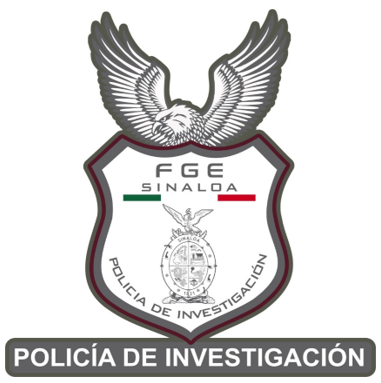 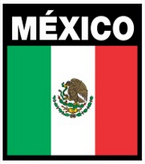 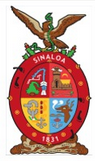 Gorra: 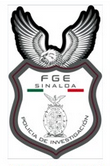 La ubicación de los embellecimientos se describe en el Anexo I de las bases.Pregunta 6.- Respecto a las muestras que deberán ser presentadas para este proceso licitatorio, se solicita de la manera más atenta a la convocante favor de aclarar¿Dichas muestras deben presentarse con los embellecimientos correspondientes, o si estos pueden ser presentados por separado de manera individual o en lienzo?Respuesta: Las muestras deben presentarse terminadas para que, en caso de resultar ganador, entregar la mercancía igual que la muestra.CSI TACTICAL AND BALISTIC, S.A. DE C.V.Preguntas Administrativas:1.- De acuerdo a la experiencia de las anteriores licitaciones para uniformes para el personal operativo de la Fiscalía General del Estado de Sinaloa, específicamente para el personal de la Policía de Investigación, es notorio que algunas de estas partidas conforman el uniforme completo para el personal de esta policía investigadora, por lo cual consideramos, con todo respeto, que se debería agrupar las partidas que componen el “conjunto” del uniforme completo para esta Policía Investigadora y un conjunto (partidas agrupadas) para las partidas que conformen el uniforme completo de otras áreas o dependencias dentro de la Fiscalía, si las hubiere.Por lo anteriormente expuesto, mi representada propone la agrupación de algunas partidas por área o dependencia dentro de la Fiscalía, para formar una sola partida, por ejemplo, para la Policía de Investigación, y una sola partida para cada una de las áreas o dependencias, dicha partida única por dependencia sería asignada a un proveedor único para, de esta manera, lograr que la entrega sea uniforme y con un solo proveedor.Se acepta nuestra propuesta?En caso de una respuesta positiva, favor de informarnos las partidas que se unen para formar un CONJUNTO.Respuesta: Negativo, Las partidas quedarán como fueron presentadas en las bases.2.- Nuevamente hacemos referencia a anteriores licitaciones de uniformes para el personal operativo de seguridad pública en donde hemos detectado licitantes con empresas “patito”, donde sus representantes (los mismos) han participado con una razón social y luego con otra, y a veces con dos razones sociales a la vez en la misma licitación, lo cual es realizado para: 1.- Traer los uniformes sin haberlos importado y 2- Evadir responsabilidades fiscales de diferentes formas. Estas prácticas dejan en desventaja a las empresas que sí cumplen, quienes tenemos años participando y cumpliendo con nuestras responsabilidades fiscales.Por lo anterior, se le pide respetuosamente a la convocante que la empresas ganadoras de esta licitación, para cualquier partida donde los productos sean de procedencia extranjera, presenten junto con la factura, el Pedimento de Importación de las partidas adjudicadas, esto para garantizar que los productos han sido legalmente importados al país, ya que por experiencia en licitaciones anteriores hay empresas que se han visto favorecidas en el fallo y NO importan legalmente los productos, dejando en desventaja a las empresas que si cumplen con los impuestos correspondientes para introducir la mercancía legalmente al país.Se acepta nuestra propuesta?Respuesta: Negativo, para el trámite de pago correspondiente, se deberá presentar factura y acta de entrega-recepción de los bienes.3.- Se le pide respetuosamente a la convocante que todas las empresas participantes de esta licitación demuestren que son Distribuidores Autorizados de la marca que presentan, esto para garantizar a la convocante que la empresa cumpla en tiempo y forma con los tiempos de entrega y evitar que los productos que presenten sean productos “pirata” o ilegalmente introducidos al país. Se acepta nuestra propuesta?Respuesta: Negativo.4.- Se le pide respetuosamente a la convocante que todas las empresas participantes de esta licitación presenten al menos tres contratos donde se hayan visto favorecidos en licitaciones anteriores, esto para garantizar que las empresas ganadoras hayan cumplido con los contratos adjudicados anteriormente. Se acepta nuestra propuesta?Respuesta: Negativo.5.- Se le pide respetuosamente a la convocante, que exija a las empresas participantes cumplir con un requisito básico que dé seguridad a la convocante, como lo es contar con domicilio fiscal donde sea un negocio establecido dedicado a la venta de uniformes, que cuenten mínimo con un local y que no sea una casa particular, para evitar de esta manera la participación de empresas “fantasmas”. Se acepta nuestra propuesta?Respuesta: Negativo, en el punto 4, inciso A), numerales del I al VII se solicita la documentación que acredite su existencia legal y personalidad jurídica, que sirve para verificar el objeto de la sociedad, nombre del representante legal, domicilio, etc.Preguntas Técnicas:1.- Partida # 2: CAMISA 100% POLIESTERMe podría indicar el color de la CAMISA y si será de manga corta o manga larga?Respuesta: Es manga larga, color blanco2.- Partida # 3: camisa cOLOR rANGER gREEN 100% Poliester Me podría indicar el si la CAMISA será de manga corta o manga larga?Respuesta: Deberá ser Manga Corta3.- Partida # 4: CAMISA POLO, TELAS SÓLIDAS 100% POLIESTERMe podría indicar el si la CAMISA POLO será de manga corta o manga larga?Respuesta: Deberá ser Manga Corta4.- Partida # 7: PANTALÓN 42 PIEZAS EN COLOR AZUL MARINO (DARK NAVY) Y 42 PIEZAS EN COLOR VERDE (TDU GREEN)Me podría indicar si al momento de entregar las muestras debemos llevar una pieza de pantalón en cada uno de los dos colores o si solo se necesita entrega una pieza en cualquiera de los dos colores.Respuesta: Deberá presentar muestras de ambos colores.5.- Partida # 10: CHALECO 65% POLIESTER 35% ALGODÓNMe podría indicar el color del CHALECO? TDU Khaki o en color Negro?Respuesta: Color negroDe conformidad con el artículo 40 de la Ley, esta Acta forma parte integrante de la presente convocatoria a la licitación. Para efectos de notificación, se hace entrega de una copia de la presente Acta a los asistentes, en términos del Artículo 47 de la Ley, se difundirá un ejemplar de la misma en la dirección electrónica: www.compranet.sinaloa.gob.mx.Asimismo, se informa que a partir de esta fecha se fijará en el estrado de la Dirección de Bienes y Suministros de la Subsecretaría de Administración, un ejemplar de la presente Acta, por un término no menor de cinco días hábiles.En razón de dar cumplimiento a lo dispuesto en el penúltimo párrafo del Artículo 41 de la Ley que nos ocupa, en este Acto se da a conocer el calendario del evento subsecuente de esta licitación:Se da por terminada la presente reunión, siendo las 12:23 horas, del día 08 de septiembre de 2020.Esta acta consta de seis hojas, firmando para los efectos legales y de conformidad los asistentes a este evento, quienes reciben copia de la misma.POR LAS DEPENDENCIASPOR EL ÓRGANO INTERNO DE CONTROL------------------------------------------------------ FIN DEL ACTA  --------------------------------------------------No.Nombre, razón o denominación socialForma de presentaciónNo. de preguntas1.-TXAT LATAM, S.A.P.I. de C.V.Electrónica 72.-CSI Tactical And Balistic, S.A. de C.V.Electrónica10EventoFechaHoraLUGARActo de Presentación y Apertura de Proposiciones15 de septiembre de 202012:00 horasSala de Juntas de la Dirección de Bienes y SuministrosNombreDependenciaFirmaC.P. Alba Rosa Verduzco GonzálezDirectora de Bienes y Suministros de la Subsecretaría de AdministraciónLic. Verónica Ochoa BracamontesRepresentante de la Dirección de Asuntos Jurídicos de la Secretaría General de GobiernoIng. Juan Pablo Tisnado ZamoranoRepresentante del Secretariado Ejecutivo del Sistema Estatal de Seguridad Publica de SinaloaLic. Alfredo de la Vega LópezRepresentante de la Fiscalía General del EstadoNombreDependenciaIng. Catalina Díaz ArmendárisRepresentante de la Secretaría de Transparencia y Rendición de Cuentas